Муниципальное бюджетное общеобразовательное учреждение «Идрицкая средняя общеобразовательная школа»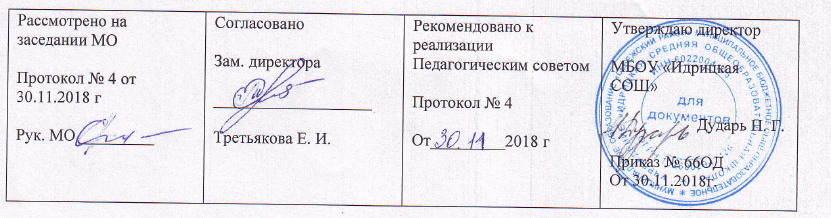 РАБОЧАЯ ПРОГРАММАпо истории 5 класс (ОВЗ)Составили:учитель первой квалификационной категории Пиманенок К.В. учитель первой квалификационной категории Васильева И.Л.                           учитель Алабухов М.А.Адаптированная рабочая программа по истории Древнего мира 5 классПояснительная запискаНормативно-правовые документы, на основании которых разработана рабочая программа:Приказ Министерства образования Российской Федерации от 5 марта 2004 г. N 1089 "Об утверждении федерального компонента государственных образовательных стандартов начального общего, основного общего и среднего (полного) общего образования" Приказ Министерства Образования и Науки РФ от 24 января 2012 г. № 39. "О внесении изменений в федеральный компонент государственных образовательных стандартов начального общего, основного общего и среднего (полного) общего образования.Федеральный закон от 29.12.2012 г.,№273-ФЗ «Об образовании в Российской Федерации». Приказ Министерства Образования и Науки РФ от  31 марта 2014  г. №253  « Об утверждении федерального перечня    учебников, рекомендованных к использованию при реализации имеющих государственную аккредитацию образовательных программ начального общего, основного общего, среднего общего образования».Федерального государственного образовательного стандарта, основного общего образования;Рабочая программа конкретизирует содержание предметных тем образовательного стандарта, дает распределение учебных часов по разделам курса с учетом ФГОС, логики учебного процесса, возрастных особенностей учащихся. Рабочая программа способствует реализации единой концепции исторического образования.  Основной направленностью программы курса является воспитание патриотизма, гражданственности, уважения к истории и традициям, к правам и свободам человека, освоение исторического опыта, норм ценностей, которые необходимы для жизни в современном обществе. Рабочая программа ориентирована на овладение обучающимися универсальными учебными действиями по истории Древнего мира.   Цель изучения предмета  «История Древнего мира»:—	освоение значимости периода древности, Античности в истории народов Европы, Азии, и России в частности, а также их места в истории мировой цивилизации.Содержание ключевых задач отражает направления формирования качеств личности и в совокупности определяет результат общего образования.Задачи изучения предмета «История Древнего мира»:формирование у пятиклассников ценностных ориентиров для этнонациональной, культурной самоидентификации в обществе на основе освоенных знаний о народах, персоналиях Античности;овладение знаниями о своеобразии эпохи Древнего мира в социальной, экономической, политической, духовной и нравственной сферах и раскрытие особенностей с помощью ключевых понятий предмета «История Древнего мира»;воспитание толерантности, уважения к культурному наследию, религии различных народов с использованием педагогического и культурного потенциала греко-римской мифологии, легенд и мифов других народов;формирование способности к самовыражению, самореализации, на примерах поступков и деятельности наиболее ярких личностей Древнего мира;развитие у учащихся интеллектуальных способностей и умений самостоятельно овладевать историческими знаниями и применять их в разных ситуациях;формирование у школьников способности применять знания о культуре, политическом устройстве обществ Древней Греции, Древнего Рима, других стран для понимания сути современных общественных явлений, в общении с другими людьми в условиях современного поликультурного общества.Эти знания, умения и ценности создают предпосылки для личностного развития учащихся, выражающегося в осознании ими культурного многообразия мира, в понимании и уважении других людей, народов и культур. Формы и средства контроля, знаний, умений и навыков.Основной формой контроля знаний, умений, навыков является текущий контроль знаний (тестирование), что позволяет:определить фактический уровень знаний, умений и навыков обучающихся  по предмету;установить соответствие этого уровня требованиям Федерального компонента государственного образовательного стандарта общего образования;осуществить контроль за реализацией программы учебного курса.Текущий контроль знаний – проверка знаний обучающихся через опросы, самостоятельные  работы, тестирование и т.п. в рамках урока.Отметка за устный ответ обучающегося заносится в классный журнал в день проведения урока. Отметка за письменную самостоятельную работу, тестирование выставляется в классный журнал к следующему уроку.Место учебного предмета «История» в Базисном учебном (образовательном) плане.Курсы «История России» и «Всеобщая история», изложенные в примерной программе основного общего образования «История» раздельно, на практике изучаются синхронно-параллельно. При планировании учебного процесса преподаватель может сам определить оптимальную для конкретной педагогической ситуации последовательность рассмотрения отдельных тем и сюжетов, место включения регионального материала.     В ряде случаев целесообразно объединенное изучение сюжетов отечественной и всеобщей истории (темы по истории международных отношений и внешней политики России, истории мировых войн, отдельные вопросы истории культуры и др.).Общая характеристика предмета «История Древнего мира».Данный курс играет важную роль в осознании школьниками исторической обусловленности многообразия окружающего их мира, создает предпосылки для понимания уважения ими других людей и культур. Содержание предмета построено на основе проблемно-хронологического принципа, что позволяет уделить необходимое внимание к наиболее важным сквозным проблемам развития человеческого общества и особенностям развития отдельных регионов, а также проследить динамику исторического развития и выделить его основные этапы. Рабочая программа предполагает  использование цивилизационно - гуманитарного подхода, предполагающего выделение отдельной культурной общности и особенности её общественно-культурных достижений на основе идей гуманизации, прогресса и развития, цивилизационного, многофакторного, позволяющего показать всю сложность и многомерность истории какой-либо страны. Наиболее  актуальными и значимыми для выполнения задач ФГОС являются системно-деятельностный, компетентностный, дифференцированный, личностно ориентированный и проблемный подходы.Описание места  учебного предмета «История Древнего мира» в учебном планеШкольный предмет «История Древнего мира» должен ввести обучающегося основной школы в науку, т. е. познакомить его с общими понятиями, историческими и социологическими, объяснить ему элементы исторической жизни. Это сложная и ответственная задача, которую должен решить учитель в процессе учебного сотрудничества с учащимися 5 класса.В соответствии с базисным учебным планом предмет «История Древнего мира» относится к учебным предметам, обязательным для изучения на ступени основного общего образования.Реализация рабочей программы рассчитана на 70 часов (из расчета  два  учебных часа в неделю).  Личностные, метапредметные и предметные  результаты  освоения  курса по истории. Предполагается, что результатом изучения истории в 5 классе является развитие у учащихся  компетентностей – социально-адаптивной (гражданственной), когнитивной (познавательной), информационно-технологической, коммуникативной. Овладение универсальными учебными действиями значимо для социализации, мировоззренческого и духовного развития учащихся, позволяющими им ориентироваться в социуме и быть востребованными в жизни.Личностные результаты:—	осознание своей идентичности как гражданина страны, члена семьи, этнической и религиозной группы, локальной и региональной общности;—	освоение гуманистических традиций и ценностей современного общества, уважение прав и свобод человека;осмысление социально-нравственного опыта предшествующих поколений, способность к определению своей позиции и ответственному поведению в современном обществе;понимание культурного многообразия мира, уважение к культуре своего народа и других народов, толерантность.Метапредметные результаты:способность сознательно организовывать и регулировать свою деятельность — учебную, общественную и др.;овладение умениями работать с учебной и внешкольной информацией (анализировать и обобщать факты, составлять простой и развёрнутый план, тезисы, конспект, формулировать и обосновывать выводы и т. д.), использовать современные источники информации, в том числе материалы на электронных носителях;способность решать творческие задачи, представлять результаты своей деятельности в различных формах (сообщение, эссе, презентация, реферат и др.);готовность к сотрудничеству с соучениками, коллективной работе, освоение основ межкультурного взаимодействия в школе и социальном окружении и др.;активное применение знаний и приобретённых умений, освоенных в школе, в повседневной жизни и продуктивное взаимодействие с другими людьми в профессиональной сфере и социуме.Предметные результаты:овладение целостными представлениями об историческом пути человечества как необходимой основы для миропонимания и познания современного общества, истории собственной страны;способность применять понятийный аппарат исторического знания и приёмы исторического анализа для раскрытия сущности и значения событий и явлений прошлого и современности в курсах всеобщей истории;способность соотносить историческое время и историческое пространство, действия и поступки личностей во времени и пространстве;умения изучать и систематизировать информацию из различных исторических и современных источников, раскрывая её социальную принадлежность и познавательную ценность, читать историческую карту и ориентироваться в ней;расширение опыта оценочной деятельности на основе осмысления жизни и деяний личностей и народов в истории своей страны и человечества в целом;готовность применять исторические знания для выявления и сохранения исторических и культурных памятников своей страны и мира.Содержание предмета.Что изучает история. Источники знаний о прошлом. Историческое летоисчисление. Историческая карта. История Отечества- часть Всемирной истории.Всеобщая история .История Древнего мира Первобытное общество. Расселение древнейшего человечества. Орудия труда, занятия первобытного человека. Родоплеменные отношения. Первобытные верования. Зарождение искусстваДревний Восток (Египет, Передняя Азия, Индия, Китай). Занятия жителей. Возникновение государств. Мир человека древности в зеркале мифов и легенд.  Зарождение древних религий. Конфуций. Будда. Культурное наследие Древнего Востока. Древняя Греция. Легенды о людях и богах Полис - город-государство. Свободные и рабы. Афины. Спарта. Греческие колонии. Греко-персидские войны. Империя Александра Македонского. Эллинистический мир. Культурное наследие Древней Греции. Древний Рим. Легенды и верования римлян. Патриции и плебеи. Республика. Войны Рима.. Г.Ю. Цезарь. Римская империя и соседние народы. Возникновение и распространение христианства. Раздел Римской империи на Западную и Восточную. Падение Западной Римской империи. Культурное наследие Древнего Рима. Тематическое планирование с определением основных видов учебной деятельностиПланируемые результаты обучения и освоения содержания курса по истории 5 класса.Предполагается, что в результате изучения истории в основной школе учащиеся должны овладеть следующими знаниями и умениями:    1. Знание хронологии, работа с хронологией:указывать хронологические рамки и периоды ключевых процессов, а также даты важнейших событий всеобщей истории;соотносить год с веком, эрой, устанавливать последовательность и длительность исторических событий.2.	Знание исторических фактов, работа с фактами:характеризовать место, обстоятельства, участников, этапы, особенности, результаты важнейших исторических событий;группировать (классифицировать) факты по различным признакам и основаниям.3.	Работа с историческими источниками:читать историческую карту с опорой на легенду, ориентироваться в ней, соотносить местонахождение и состояние исторического объекта в разные эпохи, века, периоды;осуществлять поиск необходимой информации в одном или нескольких источниках (материальных, текстовых, изобразительных и др.), отбирать её, группировать, обобщать;—	сравнивать данные разных источников, выявлять их сходство и различия, время и место создания.4.	Описание (реконструкция):—	последовательно строить рассказ (устно или письменно) об исторических событиях, их участниках;—	характеризовать условия и образ жизни, занятия людей, их достижения в различные исторические эпохи;—	на основе текста и иллюстраций учебника, дополнительной литературы, макетов, электронных изданий, интернет-ресурсов и т. п. составлять описание исторических объектов, памятников.5.	Анализ, объяснение:различать факт (событие) и его описание (факт источника, факт историка);соотносить единичные исторические факты и общие явления;различать причину и следствие исторических событий, явлений;	\выделять характерные, существенные признаки исторических событий и явлений;раскрывать смысл, значение важнейших исторических понятий;сравнивать исторические события и явления, определять в них общее и различия;излагать суждения о причинах и следствиях исторических событий.6.	Работа с версиями, оценками:приводить оценки исторических событий и личностей, изложенные в учебной литературе;определять и объяснять (аргументировать) своё отношение к наиболее значительным событиям и личностям в истории и их оценку.7.	Применение знаний и умений в общении, социальной   среде:применять исторические знания для раскрытия причин и оценки сущности современных событий;использовать знания об истории и культуре своего народа и других народов в общении с людьми в школе и внешкольной жизни как основу диалога в поликультурной среде;способствовать сохранению памятников истории и культуры (участвовать в создании школьных музеев, учебных и общественных мероприятиях по поиску и охране памятников истории и культуры).Базовые компетентности являются показателями освоения курса и предполагают следующие результаты:способность осуществлять поиск нужной информации по заданной теме в источниках различного типа;способность выделять главное в тексте и второстепенное;способность анализировать графическую, статистическую, художественную, текстовую, аудиовизуальную информацию;способность выстраивать ответ в соответствии с заданием, целью (сжато, полно, выборочно). способность развёрнуто излагать свою точку зрения, аргументировать её в соответствии с возрастными возможностями;способность пользоваться мультимедийными ресурсами и компьютером для обработки, передачи, систематизации информации в соответствии с целью;способность (на уровне возраста) вести диалог, публично выступать с докладом, защитой презентации;способность организовывать свою деятельность и соотносить её с целью группы, коллектива;способность слышать, слушать и учитывать мнение другого в процессе учебного сотрудничества;способность определять свою роль в учебной группе и определять вклад в общий результат;способность оценивать и корректировать своё поведение в социальной среде в соответствии с возрастом.Приоритетное значение имеет степень освоения различными видами действий с информацией учебника и дополнительными ресурсами. Предполагается, что данные виды действий эффективнее будут осваиваться в процессе сотрудничества, диалога учащихся, учителя и учащихся.Учебно-методическое  и материально-техническое обеспечение образовательного процесса.Учебно-методический комплектСодержание раздела программы по истории Древнего мира последовательно отражено в учебнике «История Древнего мира» для 5 класса авторов А. А. Вигасина, Г. И. Годер, И. С. Свенцицкой.УМК по истории Древнего мира составляют:      -Учебник «История Древнего мира» для 5 класса авторов А. А. Вигасина, Г. И. Годер, И. С. Свенцицкой. — М: Просвещение, 2012.Годер Г. И. Рабочая тетрадь по истории Древнего мира. 5 кл.: В 2 вып. — М.: Просвещение, 2009.Настенные исторические картыДревний Восток и  Передняя Азия в древности Индия и Китай (III тыс. до н. э. — III в. н. э.).Древняя Греция (до середины Vb. до н. э.).Древняя Греция (Vb. до н.э.).Завоевания Александра Македонского в IV в. до н. э.Древняя Италия.      7 Рост Римского государства в III в. до н. э. — II в. н. э.Римская республика в III—I вв. до н. э..Список образовательных цифровых и Интернет-ресурсов по истории Древнего мираИнтернет -ресурсы1.	Презентации по истории Древнего мира на образовательном ресурсе «Архив учебных программ и презентаций»:http://www.rusedu.ru/subcat 32.htmlНа сайте можно найти информацию по следующим темам: Древний Египет, Китай, Индия, Персия, Древняя Греция.2.	Презентации по истории Древнего мира на сайте «Единая коллекция цифровых образовательных ресурсов»:http://school-collection.edu.ru/На сайте можно найти информацию по следующим темам: Возникновение христианства; Гражданские войны в Риме. Юлий Цезарь; Жители Древнего Рима; Завоевание Римом Италии.3.	Прочие ресурсы по истории Древнего мира по различным темам:•	История Древнего Египта:http: //maat.org, ru/about/lectures.shtmlhttp: //www.kemet.ru•	Электронная библиотека исторических источников от вавилонских глиняных табличек до Библии с комментариями «Древняя история мира»:http: //www, earth- history.com/•	Мировая художественная культура. Древний мир: от первобытности до Рима:http://www.mhk.spb.ru/•	Античная мифология:http://mythology.sgu.ru/mythology/ant/index.htm•	Античное христианство: http: //www, verigi .ru/?book=13 http://www.verigi.ru/?book=94 http: //www, verigi. ru/?book=71Вигасин А.А. Годер Г.И. Свенцицкая И.С. История Древнего мира. Учебник для 5 класса. - М., 2007.Годер Г.И. Рабочая тетрадь по истории Древнего мира. Выпуск 1,2.-М., 2015Арасланова О.В. Поурочные разработки по истории Древнего мира. Пособие для учителя.- М 2005.№п/пНазвание разделов, тем уроков Кол-во часовОсновные виды  учебной деятельности1Введение 1Общеклассные дискуссии: формирование представлений о том,  как жили древние люди; умений работать с историческими картами и иллюстрациями.Проверочная работа (индивидуальная)2Раздел I. Жизнь первобытных людей 7Общеклассные дискуссии: формирование представлений о том,  как жили древние люди; умений работать с историческими картами и иллюстрациями.Проверочная работа (индивидуальная)Тема 1. Первобытные собиратели и охотники3Общеклассные дискуссии: формирование представлений о том,  как жили древние люди; умений работать с историческими картами и иллюстрациями.Проверочная работа (индивидуальная)Тема 2. Первобытные земледельцы и скотоводы 3Общеклассные дискуссии: формирование представлений о том,  как жили древние люди; умений работать с историческими картами и иллюстрациями.Проверочная работа (индивидуальная)3Повторение 1Общеклассные дискуссии: формирование представлений о том,  как жили древние люди; умений работать с историческими картами и иллюстрациями.Проверочная работа (индивидуальная)4Раздел II. Древний Восток  20Общеклассные дискуссии: формирование представлений о том,  как жили древние люди; умений работать с историческими картами и иллюстрациями.Проверочная работа (индивидуальная)Тема 1. Древний Египет 8Общеклассные дискуссии: географические и климатические особенности Древнего Египта и Древнего Двуречья, Древней Индии и Китая, хозяйственные занятия местного населения, владение понятийным аппаратом по темам, умение правильно показывать на карте исторические объекты, сравнивать географическую среду изучаемых стран, распознавать интересы различных общественных групп.Проверочная работа (индивидуальная)Тема 2. Западная Азия в древности 7Общеклассные дискуссии: географические и климатические особенности Древнего Египта и Древнего Двуречья, Древней Индии и Китая, хозяйственные занятия местного населения, владение понятийным аппаратом по темам, умение правильно показывать на карте исторические объекты, сравнивать географическую среду изучаемых стран, распознавать интересы различных общественных групп.Проверочная работа (индивидуальная)Тема 3. Индия и Китай в древности  4Общеклассные дискуссии: географические и климатические особенности Древнего Египта и Древнего Двуречья, Древней Индии и Китая, хозяйственные занятия местного населения, владение понятийным аппаратом по темам, умение правильно показывать на карте исторические объекты, сравнивать географическую среду изучаемых стран, распознавать интересы различных общественных групп.Проверочная работа (индивидуальная)5Повторение 1Общеклассные дискуссии: географические и климатические особенности Древнего Египта и Древнего Двуречья, Древней Индии и Китая, хозяйственные занятия местного населения, владение понятийным аппаратом по темам, умение правильно показывать на карте исторические объекты, сравнивать географическую среду изучаемых стран, распознавать интересы различных общественных групп.Проверочная работа (индивидуальная)6Раздел III. Древняя Греция 21Общеклассные дискуссии: географические и климатические особенности Древней Греции; умения правильно показывать на карте местоположение ключевых городов Древней Греции и основные военные действия раздела; умение на элементарном уровне различать афинскую и современную демократии; знать ключевые понятия по теме; знание причины и ход основных военных действий раздела; уметние на основе учебника, карты и иллюстративного материала давать характеристику событиям и их участникам; формирование у детей умения делать выводы в конце каждого вопроса. Сплочение класса посредством коллективной работы по ряду ключевых вопросов.Проверочная работа (индивидуальная)Тема 1. Древнейшая Греция 5Общеклассные дискуссии: географические и климатические особенности Древней Греции; умения правильно показывать на карте местоположение ключевых городов Древней Греции и основные военные действия раздела; умение на элементарном уровне различать афинскую и современную демократии; знать ключевые понятия по теме; знание причины и ход основных военных действий раздела; уметние на основе учебника, карты и иллюстративного материала давать характеристику событиям и их участникам; формирование у детей умения делать выводы в конце каждого вопроса. Сплочение класса посредством коллективной работы по ряду ключевых вопросов.Проверочная работа (индивидуальная)Тема 2. Полисы Греции и их борьба с персидским нашествием 7Общеклассные дискуссии: географические и климатические особенности Древней Греции; умения правильно показывать на карте местоположение ключевых городов Древней Греции и основные военные действия раздела; умение на элементарном уровне различать афинскую и современную демократии; знать ключевые понятия по теме; знание причины и ход основных военных действий раздела; уметние на основе учебника, карты и иллюстративного материала давать характеристику событиям и их участникам; формирование у детей умения делать выводы в конце каждого вопроса. Сплочение класса посредством коллективной работы по ряду ключевых вопросов.Проверочная работа (индивидуальная)Тема 3. Возвышение Афин в V в. до н.э. и расцвет демократии 5Общеклассные дискуссии: географические и климатические особенности Древней Греции; умения правильно показывать на карте местоположение ключевых городов Древней Греции и основные военные действия раздела; умение на элементарном уровне различать афинскую и современную демократии; знать ключевые понятия по теме; знание причины и ход основных военных действий раздела; уметние на основе учебника, карты и иллюстративного материала давать характеристику событиям и их участникам; формирование у детей умения делать выводы в конце каждого вопроса. Сплочение класса посредством коллективной работы по ряду ключевых вопросов.Проверочная работа (индивидуальная)Тема 4. Македонские завоевания в IV в. до н.э. (3 ч)3Общеклассные дискуссии: географические и климатические особенности Древней Греции; умения правильно показывать на карте местоположение ключевых городов Древней Греции и основные военные действия раздела; умение на элементарном уровне различать афинскую и современную демократии; знать ключевые понятия по теме; знание причины и ход основных военных действий раздела; уметние на основе учебника, карты и иллюстративного материала давать характеристику событиям и их участникам; формирование у детей умения делать выводы в конце каждого вопроса. Сплочение класса посредством коллективной работы по ряду ключевых вопросов.Проверочная работа (индивидуальная)7Повторение (1 ч)1Общеклассные дискуссии: географические и климатические особенности Древней Греции; умения правильно показывать на карте местоположение ключевых городов Древней Греции и основные военные действия раздела; умение на элементарном уровне различать афинскую и современную демократии; знать ключевые понятия по теме; знание причины и ход основных военных действий раздела; уметние на основе учебника, карты и иллюстративного материала давать характеристику событиям и их участникам; формирование у детей умения делать выводы в конце каждого вопроса. Сплочение класса посредством коллективной работы по ряду ключевых вопросов.Проверочная работа (индивидуальная)8Раздел IV. Древний Рим 17Общеклассные дискуссии: умение оперировать терминами по разделу; знать географические и климатические особенности изучаемого региона; умение формулировать несложные выводы в конце каждого ответа; уметь выделять главное из ответа учителя и одноклассников; знание положение зависимого населения в древнем Риме; знание основных исторических личностей по разделу; знание основного содержания периода правления первого императора Рима и связанных с этим изменений в государственном устройстве республики. Знание основных достижения римской цивилизации и возникновения христианской религии. Умение анализировать правления императоров и вычленять в них общее и особенное. Тема 1. Рим: от его возникновения до установления господства над Италией 3Общеклассные дискуссии: умение оперировать терминами по разделу; знать географические и климатические особенности изучаемого региона; умение формулировать несложные выводы в конце каждого ответа; уметь выделять главное из ответа учителя и одноклассников; знание положение зависимого населения в древнем Риме; знание основных исторических личностей по разделу; знание основного содержания периода правления первого императора Рима и связанных с этим изменений в государственном устройстве республики. Знание основных достижения римской цивилизации и возникновения христианской религии. Умение анализировать правления императоров и вычленять в них общее и особенное. Тема 2. Рим – сильнейшая держава Средиземноморья 3Общеклассные дискуссии: умение оперировать терминами по разделу; знать географические и климатические особенности изучаемого региона; умение формулировать несложные выводы в конце каждого ответа; уметь выделять главное из ответа учителя и одноклассников; знание положение зависимого населения в древнем Риме; знание основных исторических личностей по разделу; знание основного содержания периода правления первого императора Рима и связанных с этим изменений в государственном устройстве республики. Знание основных достижения римской цивилизации и возникновения христианской религии. Умение анализировать правления императоров и вычленять в них общее и особенное. Тема 3. Гражданские войны в Риме 4Общеклассные дискуссии: умение оперировать терминами по разделу; знать географические и климатические особенности изучаемого региона; умение формулировать несложные выводы в конце каждого ответа; уметь выделять главное из ответа учителя и одноклассников; знание положение зависимого населения в древнем Риме; знание основных исторических личностей по разделу; знание основного содержания периода правления первого императора Рима и связанных с этим изменений в государственном устройстве республики. Знание основных достижения римской цивилизации и возникновения христианской религии. Умение анализировать правления императоров и вычленять в них общее и особенное. Тема 4. Римская империя в первые века нашей эры. 5Общеклассные дискуссии: умение оперировать терминами по разделу; знать географические и климатические особенности изучаемого региона; умение формулировать несложные выводы в конце каждого ответа; уметь выделять главное из ответа учителя и одноклассников; знание положение зависимого населения в древнем Риме; знание основных исторических личностей по разделу; знание основного содержания периода правления первого императора Рима и связанных с этим изменений в государственном устройстве республики. Знание основных достижения римской цивилизации и возникновения христианской религии. Умение анализировать правления императоров и вычленять в них общее и особенное. Тема 5. Падение Западной Римской империи 2Общеклассные дискуссии: умение оперировать терминами по разделу; знать географические и климатические особенности изучаемого региона; умение формулировать несложные выводы в конце каждого ответа; уметь выделять главное из ответа учителя и одноклассников; знание положение зависимого населения в древнем Риме; знание основных исторических личностей по разделу; знание основного содержания периода правления первого императора Рима и связанных с этим изменений в государственном устройстве республики. Знание основных достижения римской цивилизации и возникновения христианской религии. Умение анализировать правления императоров и вычленять в них общее и особенное. 9Повторение (4 ч)4Защита проектов по выбранным темамПроверочная работа (индивидуальная)